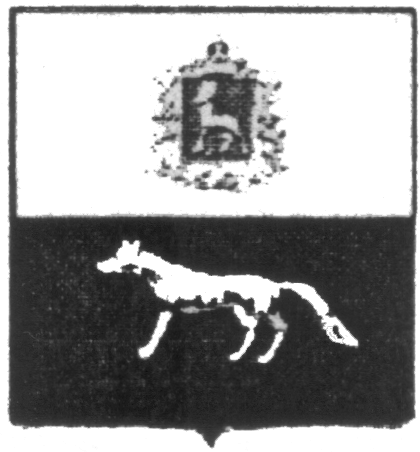 П О С Т А Н О В Л Е Н И Е       от 24.10.2019г.  № 42О внесении изменений в Приложение к постановлению администрации сельского поселения Калиновка муниципального района Сергиевский № 51 от 29.12.2018г. «Об утверждении муниципальной программы «Совершенствование муниципального управления  сельского поселения Калиновка муниципального района Сергиевский» на 2019-2021гг.В соответствии с Федеральным законом от 06.10.2003 № 131-ФЗ «Об общих принципах организации местного самоуправления в Российской Федерации» и Уставом сельского поселения Калиновка, в целях уточнения объемов финансирования проводимых программных мероприятий, Администрация сельского поселения Калиновка муниципального района Сергиевский  ПОСТАНОВЛЯЕТ:        1.Внести изменения в Приложение к постановлению Администрации сельского поселения Калиновка муниципального района Сергиевский № 51 от 29.12.2018г. «Об утверждении муниципальной программы «Совершенствование муниципального управления  сельского поселения Калиновка муниципального района Сергиевский» на 2019-2021гг. (далее - Программа) следующего содержания:        1.1.В Паспорте Программы позицию «Объемы и источники финансирования Программы» изложить в следующей редакции:         Общий объем финансирования Программы составляет 6643,88151 тыс. руб., в том числе по годам:2019 год – 3372,07167 тыс. руб.;2020 год – 1612,40492 тыс. руб.;2021 год – 1659,40492 тыс. руб.-средств местного бюджета – 5741,77351 тыс. рублей:2019 год – 2469,96367 тыс. руб.;2020 год –1612,40492 тыс. руб.;2021 год – 1659,40492 тыс. руб.- средства федерального бюджета - 82,30000 тыс. рублей:2019 год – 82,30000 тыс. руб.;2020 год – 0,00 тыс. руб.;2021 год – 0,00 тыс. руб.- средства областного бюджета – 819,80800 тыс. рублей:2019 год – 819,80800 тыс. руб.;2020 год – 0,00 тыс. руб.;2021 год – 0,00 тыс. руб.         1.2.Раздел Программы 4 «Ресурсное обеспечение реализации Программы» изложить в следующей редакции:           2.Опубликовать настоящее Постановление в газете «Сергиевский вестник».      3.Настоящее Постановление вступает в силу со дня его официального опубликования.	Глава сельского поселения Калиновка муниципального района Сергиевский                                    Беспалов С.В.№ п/пНаименование мероприятияГоды реализацииГоды реализацииГоды реализации№ п/пНаименование мероприятия2019 год в тыс.руб.2020 г. в тыс.руб.2021 г. в тыс.руб.1Функционирование высшего должностного лица муниципального образования669,28997605,32063605,320632Функционирование местных администраций1236,15349889,08429939,084293Укрепление материально-технической базы администрации0,000,000,004Создание условий для развития малого и среднего предпринимательства*22,835320,000,005Осуществление полномочий по определению поставщиков(подрядчиков, исполнителей) для муниципальных нужд, в том числе размещение в единой информационной системе (ЕИС) план -закупок и внесенных в него изменений, размещение в ЕИС план –графика и внесенных в него изменений, а также размещение в ЕИС сведений и отчетов, предусмотренных Федеральным законом от 05.04.2013г. №44-ФЗ «О контрактной системе в сфере закупок товаров, работ, услуг для обеспечения государственных и муниципальных нужд»*6,656240,000,006Осуществление полномочий по принятию правовых актов по отдельным вопросам в рамках переданных полномочий*25,964460,000,007Составление проекта бюджета поселения, исполнения бюджета поселения, осуществление контроля за его исполнением, составление отчета об исполнении бюджета поселения*136,004350,000,008Осуществление внешнего муниципального контроля*5,834530,000,009Информационное обеспечение населения сельского поселения198,00000118,00000115,0000010Присвоение адресов объектам адресации, изменение, аннулирование адресов, присвоение наименований элементам улично-дорожной сети местного значения поселения, наименований элементам планировочной структуры в границах поселения, изменение, аннулирование таких наименований, размещение информации в государственном адресном реестре*51,928920,000,0011Подготовка проекта генерального плана поселения, проекта правил землепользования и застройки поселения самостоятельно, либо на основании муниципального контракта, заключенного по итогам размещения заказа в соответствии с законодательством Российской Федерации*43,274100,000,0012Подготовка проектов планировки территории, проектов межевания территории самостоятельно либо на основании муниципального контракта, заключенного по итогам размещения муниципального заказа в соответствии с законодательством Российской Федерации (за исключением принятых нормативных правовых актов по указанным вопросам); проверка проектов планировки территории и проектов межевания территории на соответствии требованиям Градостроительного кодекса Российской Федерации*43,274100,000,0013Первичный воинский учет82,300000,000,0014Внесение изменений в генеральный план и правила землепользования819,806210,000,0015Обслуживание муниципального долга4,000000,000,0016Внесение изменений в Устав поселения26,750000,000,00За счет средств местного бюджета2469,963671612,404921659,40492За счет средств федерального бюджета82,300000,000,00За счет средств областного бюджета819,808000,000,00ВСЕГО:3372,071671612,404921659,40492